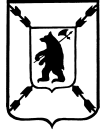                     Контрольно-счетный орган Пошехонского муниципального района                                                 РАСПОРЯЖЕНИЕ   от 19 декабря  2016 ода                                                №  26       Об утверждении  плана работы на 2017год.          На основании  Федерального закона № 6 от 07.02.2011г «Об общих принципах организации деятельности контрольно-счетных органов субъектов РФ и муниципальных образований» и «Положения о Контрольно-счетном органе Пошехонского муниципального района», принятого решением Собрания депутатов Пошехонского муниципального района  от 07.10.2011 года № 239    1.  Утвердить план работы Контрольно-счетного органа Пошехонского муниципального района на 2017 год согласно приложению к настоящему Распоряжению.     Председатель     Контрольно-счетного органа     Пошехонского муниципального района                               Г.Н.Сидельникова                                                                                                                   Приложение №  1                                                                                                  к Распоряжению Председателя                                                                                                  Контрольно-счетного органа                                                                                                   Пошехонского муниципального района                                                                                                   от 19 декабря   2016г.  № 26                                                                                                             УТВЕРЖДАЮ                                                                                                   Председатель КСО ПМР                                                                                                     ___________Сидельникова Г.Н.                                                                                                   "19" декабря  2016года.                                                                       П Л А Н  РАБОТЫ                              Контрольно-счетного органа Пошехонского муниципального района                                                                         на 2017 год.№п.п.Наименование мероприятияСрок (периодичность)проведениямероприятияСрок (периодичность)проведениямероприятияОтветственные за проведение мероприятияПримечаниеПримечание                            Организационно — методологическая   работа                            Организационно — методологическая   работа                            Организационно — методологическая   работа                            Организационно — методологическая   работа                            Организационно — методологическая   работа                            Организационно — методологическая   работа                            Организационно — методологическая   работа1 Подготовка отчета о  результатах деятельности  Контрольно-счетного  органа Пошехонского муниципального района  за 2016 год.1 квартал Сидельниоква Г.Н. Сидельниоква Г.Н.2Изучение нормативно-правовых актов, методических рекомендаций, решений представительных органов муниципальных образований района  и других законодательных документов.  в течении  годаСидельникова Г.Н.Виноградова Н.В.Сидельникова Г.Н.Виноградова Н.В.3 Взаимодействие со Счетной палатой Ярославской области по организационным, текущим и методическим вопросам,  связанным с  осуществлением  деятельности Контрольно-счетного органа.В течении  года Сидельникова Г.Н. Сидельникова Г.Н.4Предоставление  информации  Главе Пошехонского муниципального района о    результатах проведенных контрольных мероприятий и Председателю представительного  органа  МО.  В течении года Сидельникова Г.Н. Сидельникова Г.Н.5Участие в заседаниях Собрания депутатов Пошехонского муниципального района Постоянно в течении годаСидельникова Г.Н.Сидельникова Г.Н.6Взаимодействие с Прокуратурой Пошехонского района по предупреждению, выявлению и пресечению правонарушений при осуществлении внешнего муниципального финансового контроля.Постоянно в течении годаСидельникова Г.Н.Сидельникова Г.Н.7Повышение квалификации сотрудников КСО, в том числе по 44- ФЗ от 05 апреля 2013года «О контрактной системе в сфере закупок товаров, работ, услуг для  обеспечения государственных и муниципальных нужд»В течение года  постоянно.Сидельникова Г.Н.Виноградова Н.В.Сидельникова Г.Н.Виноградова Н.В.8Участие в заседаниях Совета контрольно-счетных органов Ярославской областив течение  годаСидельникова Г.Н.Виноградова Н.В.Сидельникова Г.Н.Виноградова Н.В.9Разработка стандартовв течение годаСидельникова Г.НСидельникова Г.Н10Разработка и подготовка проекта плана работы Контрольно-счетного органа на 2018год 4 кварталСидельникова Г.НСидельникова Г.Н                                 2. Экспертно -аналитическая работа                                 2. Экспертно -аналитическая работа                                 2. Экспертно -аналитическая работа                                 2. Экспертно -аналитическая работа                                 2. Экспертно -аналитическая работа                                 2. Экспертно -аналитическая работа                                 2. Экспертно -аналитическая работа11Подготовка заключения на проекты бюджетов муниципальных образований  на 2018год и плановый  период          2019-2020годы, а именно:-Пригородное  сельское поселение-Кременевское сельское поселение-Белосельское  сельское поселение- Ермаковское сельское   поселение -Городское  поселение Пошехонье- Пошехонский муниципальный районноябрь-декабрьСидельникова Г.Н.Виноградова Н.В.Сидельникова Г.Н.Виноградова Н.В.Сидельникова Г.Н.Виноградова Н.В.12 Внешняя проверка годового отчета об исполнении бюджетов за 2016год:-Пригородного сельского поселения-Кременевского сельского поселения-Белосельского  сельского поселения- Ермаковского сельского   поселения -Городского  поселения Пошехонье- Пошехонского муниципального районафевраль-майСидельникова Г.Н.Виноградова Н.В.Сидельникова Г.Н.Виноградова Н.В.Сидельникова Г.Н.Виноградова Н.В.                                            3.  КОНТРОЛЬНАЯ   РАБОТА                                                                                                            3.  КОНТРОЛЬНАЯ   РАБОТА                                                                                                            3.  КОНТРОЛЬНАЯ   РАБОТА                                                                                                            3.  КОНТРОЛЬНАЯ   РАБОТА                                                                                                            3.  КОНТРОЛЬНАЯ   РАБОТА                                                                                                            3.  КОНТРОЛЬНАЯ   РАБОТА                                                                                                            3.  КОНТРОЛЬНАЯ   РАБОТА                                                                13Проверка соблюдения законодательства при осуществлении закупок по заключенным и исполненным контрактам  в соответствии с Федеральным Законом  от  05 апреля 2013года № 44-ФЗ «О контрактной системе в сфере закупок товаров, работ, услуг для  обеспечения государственных и муниципальных нужд» за 2016 год и истекший период 2017года в МУ Администрация Пошехонского муниципального района  В течение годаСидельникова Г.НВиноградова Н.В.Сидельникова Г.НВиноградова Н.В.Сидельникова Г.НВиноградова Н.В.14 Совместная проверка с КСП ЯО« Проверка целевого и эффективного использования  бюджетных средств, направленных на укрепление материально-технической базы муниципальных учреждений культуры Пошехонского муниципального района, в том числе на проведение  капитальных ремонтов и оснащение оборудованием , за 2015-истекший период 2017года» 2 кварталСидельникова Г.Н.Виноградова Н.В.Сидельникова Г.Н.Виноградова Н.В.Сидельникова Г.Н.Виноградова Н.В.15Анализ хода устранения нарушений и реализации предложений Контрольно-счетного органа ПМР  по результатам проверок проводимых в период с 2014-2016 годы. в течение годаСидельникова Г.Н.Виноградова Н.В.Сидельникова Г.Н.Виноградова Н.В.Сидельникова Г.Н.Виноградова Н.В.161718.Аудит в сфере закупок .«Анализ и оценка информации о законности, целесообразности, об обоснованности, о своевременности, об эффективности и о результативности расходов на закупки по планируемым к заключению, заключенным и исполненным контрактам в:- МДБОУ Детский сад № 3 «Ручеёк» Проверка целевого и эффективного использования  бюджетных средств направленных на реализацию мероприятий МЦП «Обеспечение  функционирования  органов местного самоуправления  Пошехонского района»Проверка по «Соблюдению порядка  управления и распоряжения  имуществом, находящимся в казне  Пошехонского муниципального района»в течение годаИюнь месяцСентябрь месяцСидельникова Г.Н.Виноградова Н.В.Сидельникова Г.Н.Виноградова Н.В.Сидельникова Г.Н.Виноградова Н.В.Сидельникова Г.Н.Виноградова Н.В.Сидельникова Г.Н.Виноградова Н.В.Сидельникова Г.Н.Виноградова Н.В.Сидельникова Г.Н.Виноградова Н.В.Сидельникова Г.Н.Виноградова Н.В.Сидельникова Г.Н.Виноградова Н.В.